MARKHAM CHINESE BAPTIST CHURCH MISSION BOARDAPPLICATION FOR FINANCIAL SUPPORTFOR MISSIONARIES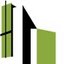 MARKHAM CHINESE BAPTIST CHURCH MISSION BOARDAPPLICATION FOR FINANCIAL SUPPORTFOR MISSIONARIESMARKHAM CHINESE BAPTIST CHURCH MISSION BOARDAPPLICATION FOR FINANCIAL SUPPORTFOR MISSIONARIESMARKHAM CHINESE BAPTIST CHURCH MISSION BOARDAPPLICATION FOR FINANCIAL SUPPORTFOR MISSIONARIESMARKHAM CHINESE BAPTIST CHURCH MISSION BOARDAPPLICATION FOR FINANCIAL SUPPORTFOR MISSIONARIESMARKHAM CHINESE BAPTIST CHURCH MISSION BOARDAPPLICATION FOR FINANCIAL SUPPORTFOR MISSIONARIESMARKHAM CHINESE BAPTIST CHURCH MISSION BOARDAPPLICATION FOR FINANCIAL SUPPORTFOR MISSIONARIESMARKHAM CHINESE BAPTIST CHURCH MISSION BOARDAPPLICATION FOR FINANCIAL SUPPORTFOR MISSIONARIESMARKHAM CHINESE BAPTIST CHURCH MISSION BOARDAPPLICATION FOR FINANCIAL SUPPORTFOR MISSIONARIESMARKHAM CHINESE BAPTIST CHURCH MISSION BOARDAPPLICATION FOR FINANCIAL SUPPORTFOR MISSIONARIESMARKHAM CHINESE BAPTIST CHURCH MISSION BOARDAPPLICATION FOR FINANCIAL SUPPORTFOR MISSIONARIESMARKHAM CHINESE BAPTIST CHURCH MISSION BOARDAPPLICATION FOR FINANCIAL SUPPORTFOR MISSIONARIESMARKHAM CHINESE BAPTIST CHURCH MISSION BOARDAPPLICATION FOR FINANCIAL SUPPORTFOR MISSIONARIESMARKHAM CHINESE BAPTIST CHURCH MISSION BOARDAPPLICATION FOR FINANCIAL SUPPORTFOR MISSIONARIESMARKHAM CHINESE BAPTIST CHURCH MISSION BOARDAPPLICATION FOR FINANCIAL SUPPORTFOR MISSIONARIESMARKHAM CHINESE BAPTIST CHURCH MISSION BOARDAPPLICATION FOR FINANCIAL SUPPORTFOR MISSIONARIESMARKHAM CHINESE BAPTIST CHURCH MISSION BOARDAPPLICATION FOR FINANCIAL SUPPORTFOR MISSIONARIESMARKHAM CHINESE BAPTIST CHURCH MISSION BOARDAPPLICATION FOR FINANCIAL SUPPORTFOR MISSIONARIESMARKHAM CHINESE BAPTIST CHURCH MISSION BOARDAPPLICATION FOR FINANCIAL SUPPORTFOR MISSIONARIESMARKHAM CHINESE BAPTIST CHURCH MISSION BOARDAPPLICATION FOR FINANCIAL SUPPORTFOR MISSIONARIESMARKHAM CHINESE BAPTIST CHURCH MISSION BOARDAPPLICATION FOR FINANCIAL SUPPORTFOR MISSIONARIESMARKHAM CHINESE BAPTIST CHURCH MISSION BOARDAPPLICATION FOR FINANCIAL SUPPORTFOR MISSIONARIESAPPLICANT INFORMATIONAPPLICANT INFORMATIONAPPLICANT INFORMATIONAPPLICANT INFORMATIONAPPLICANT INFORMATIONAPPLICANT INFORMATIONAPPLICANT INFORMATIONAPPLICANT INFORMATIONAPPLICANT INFORMATIONAPPLICANT INFORMATIONAPPLICANT INFORMATIONAPPLICANT INFORMATIONAPPLICANT INFORMATIONAPPLICANT INFORMATIONAPPLICANT INFORMATIONAPPLICANT INFORMATIONAPPLICANT INFORMATIONAPPLICANT INFORMATIONAPPLICANT INFORMATIONAPPLICANT INFORMATIONAPPLICANT INFORMATIONAPPLICANT INFORMATIONName:  Name:  Name:  Name:  Name:  Name:  Name:  Name:  Name:  Name:  Name:  Name:  Name:  Name:  Age:  18-25 18-25 26-35  26-35  26-35  36-55 Over 55 Address:  Address:  Address:  Address:  Address:  Address:  Address:  Address:  Address:  Address:  Address:  Address:  Address:  Address:  Address:  Address:  Address:  Address:  Address:  Address:  Address:  Address:  Phone (Home):  Phone (Home):  Phone (Home):  Phone (Home):  Phone (Home):  Phone (Home):  Phone (Home):  (Cell):  (Cell):  (Cell):  (Cell):  (Cell):  (Cell):  E-mail:  E-mail:  E-mail:  E-mail:  E-mail:  E-mail:  E-mail:  E-mail:  E-mail:  Gender:  Male     Female Gender:  Male     Female Gender:  Male     Female Gender:  Male     Female Marital Status:  Marital Status:  Marital Status:  Marital Status:  Marital Status:  Marital Status:  Marital Status:  Marital Status:  Marital Status:  Marital Status:  Marital Status:  No. of Dependents: No. of Dependents: No. of Dependents: No. of Dependents: No. of Dependents: Relationship with Dependents:  Relationship with Dependents:  Relationship with Dependents:  Relationship with Dependents:  Relationship with Dependents:  Relationship with Dependents:  Relationship with Dependents:  Relationship with Dependents:  Relationship with Dependents:  Relationship with Dependents:  Relationship with Dependents:  Relationship with Dependents:  Relationship with Dependents:  Relationship with Dependents:  Relationship with Dependents:  Relationship with Dependents:  Relationship with Dependents:  Current Church Membership:Current Church Membership:Current Church Membership:MCBC  MCBC  MCBC  MCBC  MCBC  Other Church Other Church Other Church Other Church Other Church Membership Since:   / Membership Since:   / Membership Since:   / Membership Since:   / Membership Since:   / Membership Since:   / Membership Since:   / Membership Since:   / Membership Since:   / Name and Address of Church (if not MCBC):Name and Address of Church (if not MCBC):Name and Address of Church (if not MCBC):Name and Address of Church (if not MCBC):Name and Address of Church (if not MCBC):Name and Address of Church (if not MCBC):Name and Address of Church (if not MCBC):Name and Address of Church (if not MCBC):Name and Address of Church (if not MCBC):Name and Address of Church (if not MCBC):Education / MinistryEducation / MinistryEducation / MinistryEducation / MinistryEducation / MinistryEducation / MinistryEducation / MinistryEducation / MinistryEducation / MinistryEducation / MinistryEducation / MinistryEducation / MinistryEducation / MinistryEducation / MinistryEducation / MinistryEducation / MinistryEducation / MinistryEducation / MinistryEducation / MinistryEducation / MinistryEducation / MinistryEducation / MinistryEducation Background:Education Background:Theological Training:Theological Training:Spiritual Gifts & Talents:Spiritual Gifts & Talents:Language Proficiency:Language Proficiency:Previous & Current Service at Church:Previous & Current Service at Church:Other Ministry Experience:Other Ministry Experience:Vision & Burden:Vision & Burden:MISSIONARY INFORMATIONMISSIONARY INFORMATIONMISSIONARY INFORMATIONMISSIONARY INFORMATIONMISSIONARY INFORMATIONMISSIONARY INFORMATIONMISSIONARY INFORMATIONMISSIONARY INFORMATIONMISSIONARY INFORMATIONMISSIONARY INFORMATIONMISSIONARY INFORMATIONMISSIONARY INFORMATIONMISSIONARY INFORMATIONMISSIONARY INFORMATIONMISSIONARY INFORMATIONMISSIONARY INFORMATIONMISSIONARY INFORMATIONMISSIONARY INFORMATIONMISSIONARY INFORMATIONMISSIONARY INFORMATIONMISSIONARY INFORMATIONMISSIONARY INFORMATIONName of Missionary Organization:Name of Missionary Organization:Name of Missionary Organization:Name of Missionary Organization:Name of Missionary Organization:Name of Missionary Organization:Nature & Objectives of Ministry:(attach details)Nature & Objectives of Ministry:(attach details)Nature & Objectives of Ministry:(attach details)Nature & Objectives of Ministry:(attach details)Nature & Objectives of Ministry:(attach details)Nature & Objectives of Ministry:(attach details)Term:Start Date:Start Date:Start Date:Start Date:FINANCEFINANCEFINANCEFINANCEFINANCEFINANCEFINANCEFINANCEFINANCEFINANCEFINANCEFINANCEFINANCEFINANCEFINANCEFINANCEFINANCEFINANCEFINANCEFINANCEFINANCEFINANCETotal Expenses required:Total Expenses required:Total Expenses required:Total Expenses required:Total Expenses required:Total Expenses required:Total Expenses required:Total Expenses required:Total Expenses required:$$$$$$$$$$$$$Support received from Other Sources:Support received from Other Sources:Support received from Other Sources:Support received from Other Sources:Support received from Other Sources:Support received from Other Sources:Support received from Other Sources:Support received from Other Sources:Support received from Other Sources:$$$$$$$$$$$$$Financial Support requested from MCBC:Financial Support requested from MCBC:Financial Support requested from MCBC:Financial Support requested from MCBC:Financial Support requested from MCBC:Financial Support requested from MCBC:Financial Support requested from MCBC:Financial Support requested from MCBC:Financial Support requested from MCBC:$$$$$$$$$$$$$RecommendationRecommendationRecommendationRecommendationRecommendationRecommendationRecommendationRecommendationRecommendationRecommendationRecommendationRecommendationRecommendationRecommendationRecommendationRecommendationRecommendationRecommendationRecommendationRecommendationRecommendationRecommendation*****  LETTER OF RECOMMENDATION AND TESTIMONY OF CALLING REQUIRED  **********  LETTER OF RECOMMENDATION AND TESTIMONY OF CALLING REQUIRED  **********  LETTER OF RECOMMENDATION AND TESTIMONY OF CALLING REQUIRED  **********  LETTER OF RECOMMENDATION AND TESTIMONY OF CALLING REQUIRED  **********  LETTER OF RECOMMENDATION AND TESTIMONY OF CALLING REQUIRED  **********  LETTER OF RECOMMENDATION AND TESTIMONY OF CALLING REQUIRED  **********  LETTER OF RECOMMENDATION AND TESTIMONY OF CALLING REQUIRED  **********  LETTER OF RECOMMENDATION AND TESTIMONY OF CALLING REQUIRED  **********  LETTER OF RECOMMENDATION AND TESTIMONY OF CALLING REQUIRED  **********  LETTER OF RECOMMENDATION AND TESTIMONY OF CALLING REQUIRED  **********  LETTER OF RECOMMENDATION AND TESTIMONY OF CALLING REQUIRED  **********  LETTER OF RECOMMENDATION AND TESTIMONY OF CALLING REQUIRED  **********  LETTER OF RECOMMENDATION AND TESTIMONY OF CALLING REQUIRED  **********  LETTER OF RECOMMENDATION AND TESTIMONY OF CALLING REQUIRED  **********  LETTER OF RECOMMENDATION AND TESTIMONY OF CALLING REQUIRED  **********  LETTER OF RECOMMENDATION AND TESTIMONY OF CALLING REQUIRED  **********  LETTER OF RECOMMENDATION AND TESTIMONY OF CALLING REQUIRED  **********  LETTER OF RECOMMENDATION AND TESTIMONY OF CALLING REQUIRED  **********  LETTER OF RECOMMENDATION AND TESTIMONY OF CALLING REQUIRED  **********  LETTER OF RECOMMENDATION AND TESTIMONY OF CALLING REQUIRED  **********  LETTER OF RECOMMENDATION AND TESTIMONY OF CALLING REQUIRED  **********  LETTER OF RECOMMENDATION AND TESTIMONY OF CALLING REQUIRED  *****SignaturesSignaturesSignaturesSignaturesSignaturesSignaturesSignaturesSignaturesSignaturesSignaturesSignaturesSignaturesSignaturesSignaturesSignaturesSignaturesSignaturesSignaturesSignaturesSignaturesSignaturesSignaturesSignature of Pastor:Signature of Pastor:Signature of Pastor:Signature of Pastor:Signature of Pastor:Signature of Pastor:Signature of Pastor:Signature of Pastor:Signature of Pastor:Signature of Pastor:Signature of Pastor:Signature of Applicant:Signature of Applicant:Signature of Applicant:Signature of Applicant:Signature of Applicant:Signature of Applicant:Signature of Applicant:Signature of Applicant:Date:  Date:  Date:  FOR OFFICE USE ONLYFOR OFFICE USE ONLYFOR OFFICE USE ONLYFOR OFFICE USE ONLYFOR OFFICE USE ONLYFOR OFFICE USE ONLYFOR OFFICE USE ONLYFOR OFFICE USE ONLYFOR OFFICE USE ONLYFOR OFFICE USE ONLYFOR OFFICE USE ONLYFOR OFFICE USE ONLYFOR OFFICE USE ONLYFOR OFFICE USE ONLYFOR OFFICE USE ONLYFOR OFFICE USE ONLYFOR OFFICE USE ONLYFOR OFFICE USE ONLYFOR OFFICE USE ONLYFOR OFFICE USE ONLYFOR OFFICE USE ONLYFOR OFFICE USE ONLYAmount Sponsored:  $Amount Sponsored:  $Amount Sponsored:  $Amount Sponsored:  $Amount Sponsored:  $Amount Sponsored:  $Amount Sponsored:  $Amount Sponsored:  $Term Sponsored:  Term Sponsored:  Term Sponsored:  Term Sponsored:  Term Sponsored:  Term Sponsored:  Term Sponsored:  Term Sponsored:  Term Sponsored:  Term Sponsored:  Start Date:  Start Date:  Start Date:  Start Date:  